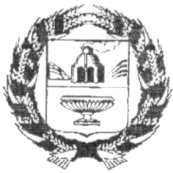 ЗАРИНСКИЙ РАЙОННЫЙ СОВЕТ НАРОДНЫХ ДЕПУТАТОВ
АЛТАЙСКОГО КРАЯРЕШЕНИЕ20.10.2020                                                                                                                 № 49г. ЗаринскО внесении изменений в Положение о контрольно-счетной палатеЗаринского района Алтайского краяВ соответствии со статьёй 52 Устава муниципального образования Заринский район Алтайского края, районный Совет депутатовР Е Ш И Л:1. Принять решение «О внесении изменений в Положение о контрольно-счетной палате Заринского района   Алтайского края».2. Направить принятое решение исполняющему полномочия главы района Светлакову А.И. для подписания и опубликования в установленном порядке.Заместитель председателя районногоСовета народных депутатов   Л.С.Турубанова			                                        Приняторешением Заринского районного Советанародных депутатов от 20.10.2020 №49Решение«О внесении изменений в Положение о контрольно-счетной палатеЗаринского района Алтайского края».Внести изменение в Положение о контрольно-счетной палате Заринского района Алтайского края, утверждённое решением Заринского районного Совета народных депутатов от 28.01.2020 №3, изложив пункт 3 статьи 5 в следующей редакции:«Порядок внесения и рассмотрения кандидатур на должность председателя контрольно-счетной палаты устанавливается положением районного Совета народных депутатов о порядке внесения предложений и рассмотрения кандидатур на должность председателя, заместителя председателя и аудиторов контрольно-счётной палаты муниципального образования Заринский район Алтайского края»	         2.  Обнародовать настоящее решение на сайте Администрации района.         3. Настоящее решение вступает в силу со дня его обнародования.Исполняющий полномочия главы района   А.И. Светлаков«21» октября 2020 года№ 19